Отделение Пенсионного фонда Российской Федерации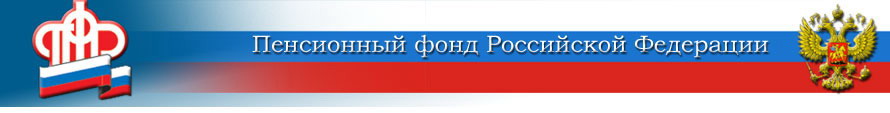 по Курской области____________________________________________________________________305000 г. Курск,                                                                           телефон: (4712) 51–20–05 доб. 1201       ул. К.Зеленко, 5.                                                                          e-mail: infosmi@056.pfr.gov.ru	С начала 2022 года в беззаявительном порядке пенсии по инвалидности назначены 501 жителю Курской областиС 1 января 2022 года начал действовать беззаявительный порядок назначения страховых и социальных пенсий по инвалидности. Пенсия и социальная выплата к ней, в том числе набор социальных услуг, назначаются со дня признания гражданина инвалидом на основании данных Федерального реестра инвалидов (ФРИ) без необходимости представления в Пенсионный фонд подтверждающих документов. С начала года выплаты в беззаявительном порядке в Курской области назначены уже 501 гражданину с инвалидностью. Речь идёт о тех, кто до получения инвалидности не являлся пенсионером. В случаях, когда инвалидность назначается действующему пенсионеру, то ПФР производит ежемесячную денежную выплату.Решение о назначении страховой или социальной пенсии по инвалидности принимается не позднее пяти рабочих дней со дня поступления информации об инвалидности из ФРИ. В течение трех рабочих дней после вынесения решения о назначении пенсии Пенсионный фонд извещает об этом гражданина. Уведомление о том, что пенсия назначена, приходит в личный кабинет на портале «Госуслуги» или по почте, если учетной записи на портале нет.После назначения пенсии от гражданина потребуется определить способ доставки пенсии. Заявление о доставке пенсии можно подать онлайн через личный кабинет на сайте ПФР или на портале «Госуслуги». При необходимости изменить способ доставки выплат можно в любое время, для этого необходимо подать новое заявление любым удобным способом: также онлайн через личный кабинет на сайте ПФР или на портале «Госуслуги», лично в ПФР (по предварительной записи) или в МФЦ.Предоставление ряда государственных услуг в проактивном режиме, то есть без личного обращения граждан с заявлением и документами, осуществляется в рамках социального казначейства, цель которого – ускорить процесс назначения мер социальной поддержки и отказаться от сбора справок.